Комплекс упражнений для детей 6-7 лет.(со скакалкой)1. И.п.: стоя, пятки вместе, носки врозь, скакалка, сложенная вчетверо, впереди в опущенных руках.  1 – поднять прямые руки вперед. 2 – руки вверх, подняться на носки, посмотреть на скакалку. 3 – вернуться в и.п. (5 раз)2. И.п.: стоя, ноги на ширине плеч, сложенная вдвое скакалка на шее, держать скакалку за ручки. 1 – поворот туловища вправо, правую руку в сторону. 2 – вернуться в и.п. 3 – то же влево. 4 – вернуться в и.п.                                                                                                                    (4 раза)3. И.п.: ступня правой ноги впереди на середине скакалки, ручки натянутой скакалки в согнутых руках.                                                                                                                                                                1-2 – руки вверх, правую ногу согнуть в колене – вверх. 3-4 – вернуться в и.п. То же с другой ноги.                                                                                                                                                       (по 4 раза каждой ногой)4.  И.п.: стоя, ноги на ширине плеч, скакалка, сложенная вдвое, в руках.  1 – скакалку вверх за плечи, вдох.  2 – присесть с прямой спиной, скакалку вперед, выдох. 3 – встать, скакалка за плечи, вдох. 4 – вернуться в и.п., выдох (6 раз)5. И.п.: сидя, ноги вперед, скакалку, сложенную вдвое, зацепить за ступни и натянуть.  1-4 – наклон назад, ноги прямые вперед, покачаться. 5 – вернуться ви.п., пауза (2-3 раза)6. И.п.: стоя боком к сложенной скакалке, скакалка лежит на полу.   1-8 – прыжки на двух ногах боком через скакалку, немного продвигаясь вперед. Ходьба, руки на поясе (3 раза)                                                                                                                                                                                 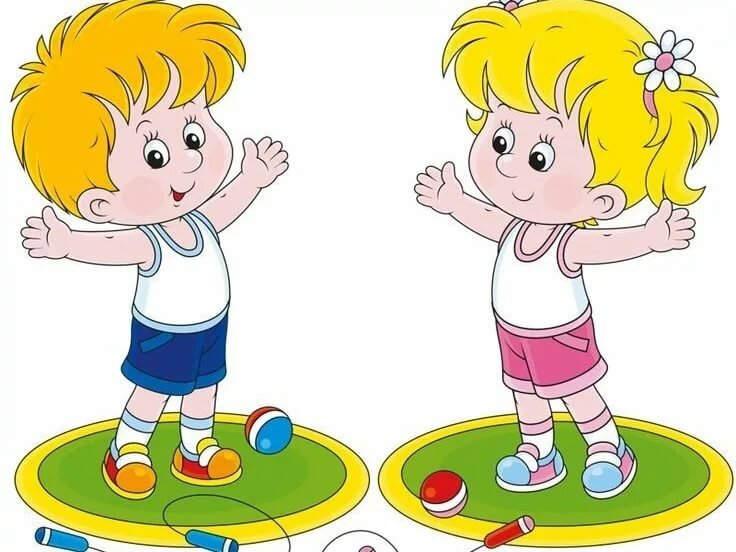 